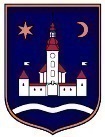 REPUBLIKA HRVATSKAZAGREBAČKA ŽUPANIJAOPĆINA POKUPSKO	  Stožer civilne zaštite 	KLASA: 810-01/20-01/06URBROJ: 238-22-3-20-2Pokupsko,  17. srpnja  2020. godineNa temelju Zakona o sustavu civilne zaštite („Narodne Novine“ broj 82/15, 118/18 i 31/20) i Zaključka o javnim okupljanjima na području Zagrebačke županije u vrijeme provođenja mjera zaštite od širenja korona virusa, Stožera civilne zaštite Zagrebačke županije Klasa: 240-01/20-01/05, Ur.broj: 238/1-07-03/3-20-14 od 12. ožujka 2020. godine, Stožer civilne zaštite Općine Pokupsko dana 17.07.2020. godine donosi sljedeći Z A K LJ U Č A KI.Ovim Zaključkom otkazuje se i zabranjuje održavanje manifestacija, skupova i drugih planiranih okupljanja u javnim prostorima u vlasništvu i pod upravom Općine Pokupsko, u cilju sprečavanja širenja korona virusa (COVID-19), uključujući i manifestaciju „Dan Općine Pokupsko“, Proslava blagdana Velike Gospe i ostalih događanja, do daljnjega.II.Preporučuje se svim udrugama i ostalim organizatorima manifestacija u preostalim objektima na području Općine Pokupsko, da se događanja i okupljanja odgode do daljnjega.Ukoliko se manifestacije i okupljanja budu održavala usprkos preporukama, upućuju se organizatori da se za iste pridržavaju preporuka i naloga Hrvatskog zavoda za javno zdravstvo i Stožera civilne zaštite Republike Hrvatske, te da osiguraju odgovarajuće mjere zaštite sukladno uputama nadležnih institucija.III.Ovaj Zaključak stupa na snagu odmah, a primjenjivati će se do promjene okolnosti sukladno uputama nadležnih tijela.                                                                                                   NAČELNIK STOŽERA                                                                                                              Stjepan Šandor